     БОЙОРОҠ                                                               РАСПОРЯЖЕНИЕ                                                                      №10                       «09» апрель 2021 й.                                                       «09» апреля  2021 г.О внесении изменений в распоряжение от 25.12.2020 г. №13 «Об утверждении Порядка администрирования доходов бюджета сельского поселения Чапаевский сельсовет муниципального района Кугарчинский район Республики Башкортостан, администрируемых Администрацией сельского поселения Чапаевский сельсовет муниципального района Кугарчинский район Республики Башкортостан»В целях своевременного зачисления безвозмездных поступлений в бюджет сельского поселения и во избежание отнесения Управлением Федерального казначейства по Республике Башкортостан указанных платежей на невыясненные поступления, администрация сельского поселения Чапаевский сельсовет муниципального района Кугарчинский район Республики Башкортостан РАСПОРЯЖАЮСЬ:1. Исключить из перечня главных администраторов доходов бюджета сельского поселения Чапаевский сельсовет муниципального района Кугарчинский район Республики Башкортостан распоряжения администрации сельского поселения Чапаевский сельсовет муниципального района Кугарчинский район Республики Башкортостан от 25 декабря 2020г. № 13 следующие коды бюджетной классификации:       2. Контроль за исполнением настоящего постановления оставляю за собой.       3. Настоящее постановление вступает в силу со дня его подписания.Глава  сельского поселения                                                  Л. В. Назарова БАШ:ОРТОСТАН  РЕСПУБЛИКА№ЫБаш6ортостан Республика3ыны5К9г1рсен районы муниципальрайоныны5 Чапаевауыл советы ауылбил1м13е хакими1те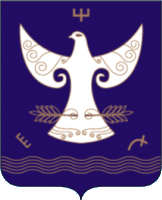 РЕСПУБЛИКА БАШКОРТОСТАНАдминистрация сельского поселенияЧапаевский сельсоветмуниципального районаКугарчинский районРеспублики Башкортостан453333, Подгорное ауылы,Совет урамы, 35Тел. 8 (34789) 2-34-25453333, с.Подгорное,ул.Советская, 35Тел. 8 (34789) 2-34-25791 1 11 05025 10 0000 120Доходы, получаемые в виде арендной платы, а также средства от продажи права на заключение договоров аренды за земли, находящиеся в собственности сельских поселений (за исключением земельных участков муниципальных бюджетных и автономных учреждений)791 1 11 05035 10 0000 120Доходы от сдачи в аренду имущества, находящегося в оперативном управлении органов управления сельских поселений и созданных ими учреждений (за исключением имущества муниципальных бюджетных и автономных учреждений)791 1 11 05075 10 0000 120Доходы от сдачи в аренду имущества, составляющего казну сельских поселений (за исключением земельных участков)791 1 11 07015 10 0000 120Доходы от перечисления части прибыли, остающейся после уплаты налогов и иных обязательных платежей муниципальных унитарных предприятий, созданных сельскими поселениями791 1 14 02053 10 0000 410Доходы от реализации иного имущества, находящегося в собственности сельских поселений (за исключением имущества муниципальных бюджетных и автономных учреждений, а также имущества муниципальных унитарных предприятий, в том числе казенных), в части реализации основных средств по указанному имуществу791 1 14 02053 10 0000 440Доходы от реализации иного имущества, находящегося в собственности сельских поселений (за исключением имущества муниципальных бюджетных и автономных учреждений, а также имущества муниципальных унитарных предприятий, в том числе казенных), в части реализации материальных запасов по указанному имуществу791 1 14 06025 10 0000 430Доходы от продажи земельных участков, находящихся в собственности сельских поселений (за исключением земельных участков муниципальных бюджетных и автономных учреждений)